T= Traditional	H = Hybrid	W = WebGraduation RequirementsTo be awarded an Associate degree at Joliet Junior College, each student must meet the following requirements:1. Satisfy all admission requirements.2. Complete the courses required to earn the given degree. If the student is a transfer student with coursework taken elsewhere, he/she must complete a minimum of 60 credit hours of which 15 credit hours applicable to the degree are earned at JJC. Proficiency test, CLEP and Advanced Placement does not meet this requirement.3. Earn a cumulative grade-point-average of at least 2.0.4. Discharge all financial obligations to the College; have no restrictions.5. File an application for graduation. (An application should be filed at the time of registration for the student’s anticipated last semester.)6. Have all official transcripts from other colleges/universities on file in the Graduation Office by the graduation filing date for evaluation of credit. A delay in the process may result in a later graduation date.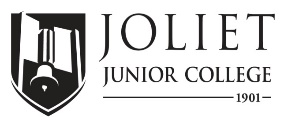 2019-2020 Completion GuideWelding Technology, A.A.S., TE976ICCB Approved Total Program Hours:  68Date: September 1, 2019The following schedule is based on full-time enrollment.  Students planning to transfer to a senior institution should check with that institution for specific transfer requirements.Program PrerequisitesHigh School Diploma or equivalentFirst SemesterFirst SemesterFirst SemesterFirst SemesterFirst SemesterFirst SemesterFirst SemesterCourseTitleCredit HoursMode of DeliveryPrerequisitesTerms offeredNotesWLDG 101Intro to the Welding Processes3TNoneFall SpringFirst Eight WeeksWLDG 110SMAW Flat and Horizontal3TWLDG 101Fall SpringSecond Eight WeeksMFG 115Blueprint Reading3TNoneFallSpringMFG 120Metallurgy3TNoneFall SpringENG 101 or 130 English3TTotal Semester Hours15Second SemesterSecond SemesterSecond SemesterSecond SemesterSecond SemesterSecond SemesterSecond SemesterCourseTitleCredit HoursMode of DeliveryPrerequisitesTerms offeredNotesWLDG 120SMAW Vertical and Overhead3TWLDG 110FallSpringSoc.Sci electiveFrom Group II in Catalog3TFall springIMT 122Industrial Piping Systems3TNoneFall SpringTMAT 107Technical Math I3TFall SpringMFG 101Precision Machine Tool Tech.4TNoneFall SpringEGR 100Intro to Engineering Graphics1TNoneFall SpringWhenever enough students need to take classTotal Semester Hours17Third SemesterThird SemesterThird SemesterThird SemesterThird SemesterThird SemesterThird SemesterCourseTitleCredit HoursMode of DeliveryPrerequisitesTerms offeredNotesWLDG 162GTAW3TWLDG 101, MFG 115, MFG 120Fall SpringWLDG 166GTAW Pipe3TWLDG 162Fall SpringWLDG 140GMAW3TWLDG 101, MFG 115, MFG 120Fall SpringWLDG 141FCAW3TWLDG 140Fall SpringTMAT 108Technical Math II3TFall SpringWLDG 142GMAW Pipe3TWLDG 140Total Semester Hours19Fourth SemesterFourth SemesterFourth SemesterFourth SemesterFourth SemesterFourth SemesterFourth SemesterCourseTitleCredit HoursMode of DeliveryPrerequisitesTerms offeredNotesWLDG 170SMAW Pipe I 6g Pre.Cert.3TWLDG 120SpringWLDG 172SMAW PipeII 6gCertification3TWLDG 170MGMT 103Occupational Safety and Health3TNoneSpringCIS 126Microsoft Office3H WNoneFallSpringCADD 1012D computer Aided Design and Drafting3TNoneFallSpring     WLDG 299Special Topics in Welding3TWLDG 172FallSpringTotal Semester Hours18For more information:Department ChairpersonProgram CoordinatorProgram AdvisorFor more information:Name: Jeff BradfordName: Greg FosterName: Greg FosterFor more information:E-mail: jbradford@jjc.eduE-mail: gfoster@jjc.eduE-mail: gfoster@jjc.eduFor more information:Phone: 815.280.2403Phone: 815.280.2873Phone: 815.280.2873